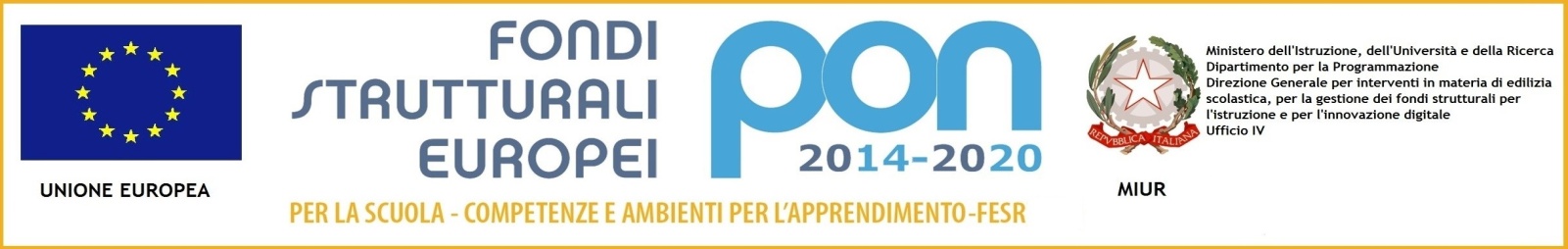                                    MINISTERO DELL’ISTRUZIONE,DELL’UNIVERSITÀ E DELLA RICERCA      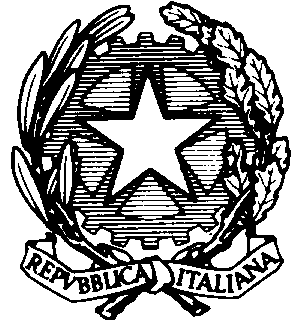 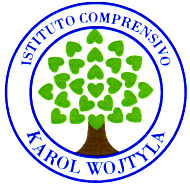 UFFICIO SCOLASTICO REGIONALE PER IL LAZIO  ISTITUTO COMPRENSIVO “KAROL WOJTYLA”Via Concesio n. 2 – 00188 Roma – Cod.Fisc.: 97197700582 06/33610055  fax 06/33613520 rmic8AG009@istruzione.it -  rmic8AG009@pec.istruzione.itPROGETTO: “ UNA SCUOLA PER TUTTI ”a.s. 2017/2018Tale progetto si sviluppa dalla considerazione che l'Istituto Comprensivo "Karol WOJTYLA" accoglie, ormai da anni, un gran numero di alunni stranieri, essendo ubicato in una zona a forte processo immigratorio. Il nostro Istituto, sensibile alle problematiche relative all'integrazione e alla lotta contro l'emarginazione scolastica, propone,nell’ambito del Progetto Intercultura e all’interno del Progetto Aree a forte processo immigratorio “Una scuola per tutti”, uno spazio ( sportello d’accoglienza e di ascolto) interattivo per supportare  i genitori  degli alunni di cittadinanza non italiana che ne fanno richiesta, un Laboratorio di Italiano L2,  Laboratori artistico-espressivo e ludici per tutti gli alunni di cittadinanza non italiana della scuola primaria e secondaria di I grado. Il Progetto avrà inizio mercoledì 8 Novembre  e terminerà giovedì 14 Dicembre 2017.Sportello di ascolto per genitori di cittadinanza non italiana.Calendario attività Scuola PrimariaCalendario attività Scuola Secondaria di I GradoOrdine di scuola Attività Scuola Secondaria di Primo GradoSportello di ascolto per genitori di alunni stranieri  DAMMICCO dalle 13.30 alle 16.00: giovedì  9/11; mercoledì 15/11; giovedì  23/11; mercoledì  29/11;mercoledì 6/12; martedì 12/12.Scuola PrimariaSportello di ascolto per genitori di alunni stranieriTOTI dalle 13.30 alle 16.00:  giovedì 9/11; mercoledì 15/11; giovedi 23/11; mercoledì 29/11; mercoledi 6/12; martedi 12/12.LABORATORIO ARTISTICO- ESPRESSIVO E LUDICOLABORATORIO ITALIANO L2 Mercoledì 8 Novembre 16.15-18.45Giovedì      9 Novembre  16.15-18.45Martedì 14 Novembre  16.15-18.15Mercoledì 15 Novembre  16.15-18.15Martedì 21 Novembre  16.15-18.15Mercoledì 22 Novembre  16.15-18.15Giovedì 23 Novembre  16.15-18.15Giovedì    23 Novembre  16.15-18.15Martedì 28 Novembre  16.15-18.15Mercoledì 29 Novembre  16.15-18.15Giovedì  7 Dicembre   16.15-18.45Mercoledì 6   Dicembre   16.15-18.45Martedì 12 Dicembre   16.15-18.15Martedì    12 Dicembre   16.15-18.15LABORATORIO ITALIANO L2ATTIVITA’LABORATORIALE :“Divertiti con tante idee…..”Prof.ssa S. EmiliProf.sse Esposito L./Petrosino R.Giovedì        9 Novembre  14.00-16.30Mercoledì     9   Novembre     14.00-16.30Giovedì      16 Novembre  14.00-16.30Mercoledì     15 Novembre   14.00-16.30Giovedì      23 Novembre  14.00-16.30Mercoledì   22   Novembre   14.00-16.30Giovedì      30 Novembre  14.00-16.30Mercoledì    29  Novembre   14.00-16.30Giovedì       7  Dicembre   14.00-16.30Mercoledì     6   Dicembre     14.00-16.30Giovedì      14 Dicembre  14.00-16.30Mercoledì      13 Dicembre    14.00-16.30